First Aid Quiz 7ResuscitationHow do you know a person needs resuscitation?	……………………………………………………………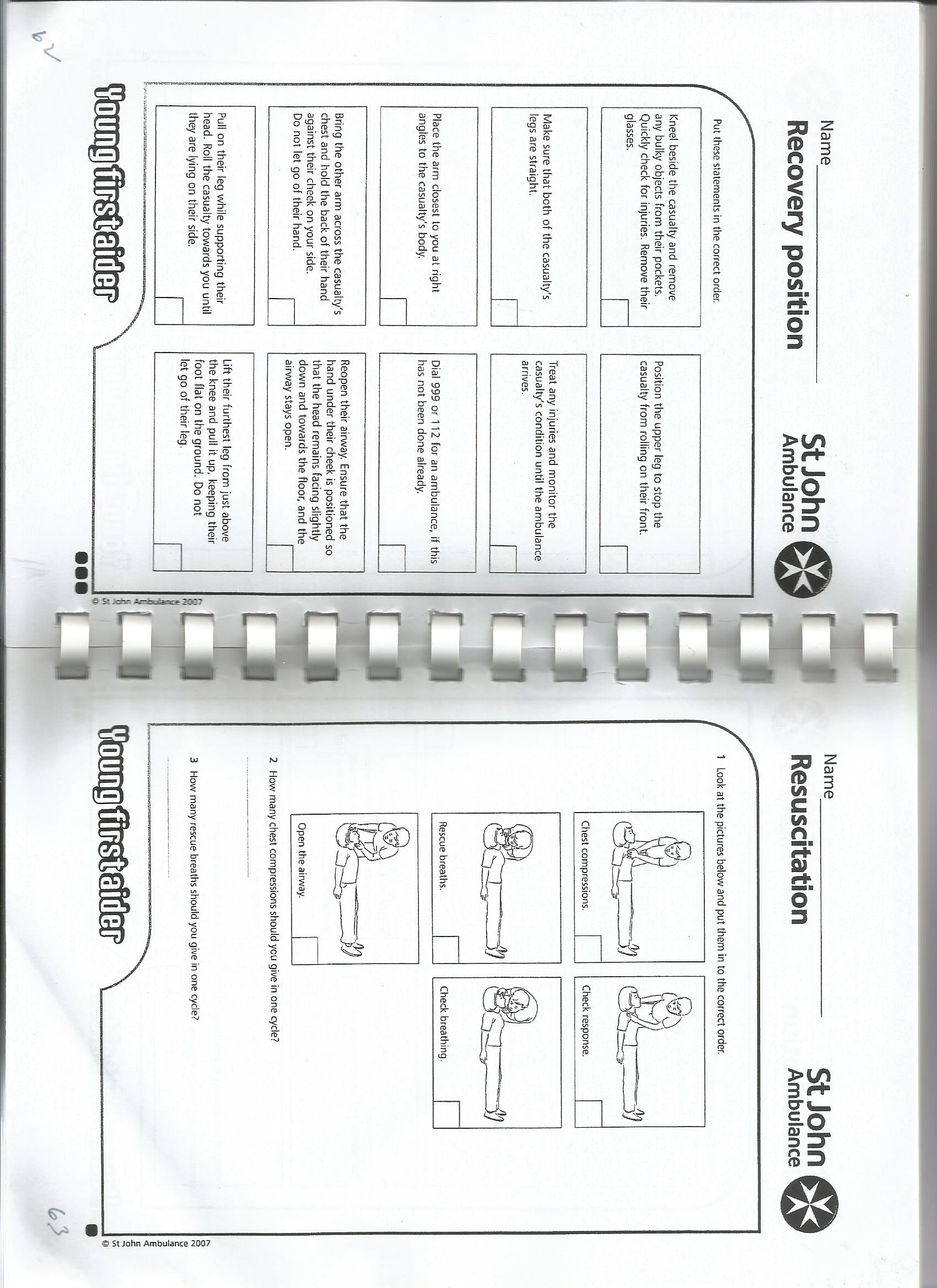        4.   How long should you continue?	……………………………………………………………......